GPS (Global Positioning System) Awareness Training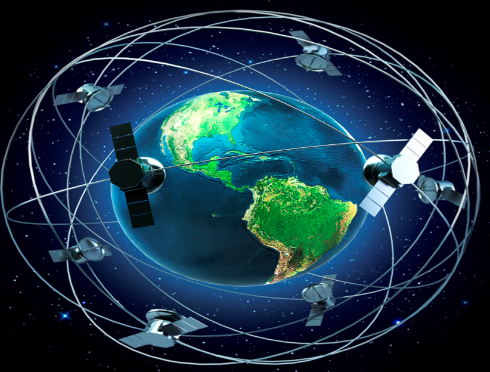 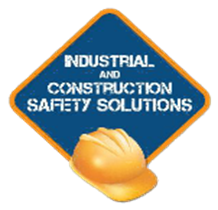 Program Overview:The objective of this GPS awareness training is to provide an understanding of the Global Positioning System – how it works, its uses whether it be for business or pleasure – basically how it is used in everyday life all over the world. After all GPS is used all around the world!Training Content:History of GPSWhat is GPS?How does GPS work?What is GPS used for?How Accurate is GPS?GPS vs GNSS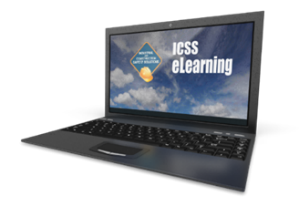 GPS in ForestryGeocachingKnowledge Check (Quiz) at the endCourse Duration: This is an on-line e-learning course. All you need is a computer, access to the Internet - and you are ready to go! The course allows you –  the learner to learn at your own pace and convenience.info@safety-solutions.ca     613-498-2722   www.safety-solutions.caLegal Disclaimer It is the employer’s responsibility to ensure that each of their employees is properly trained. This program provides training of a general nature and may not include the hazards that are unique to your workplace. The intent of this training program is to outline expected industry standards. Employers must always ensure that their workers are properly trained according to the hazards and regulations specific to their workplace and job tasks. Industrial and Construction Safety Solutions has made every attempt to ensure the accuracy and reliability of the training material that has been provided in this training program.